LA LETTRE de la FRATERNITE de la PAROLE« La Parole est près de toi ; elle est dans ta bouche et dans ton cœur, pour que tu la mettes en pratique ! » (Dt 30,14 et Rm 10,8)         3429 routes Cézanne                                   email : fraterniteparole@gmail.com     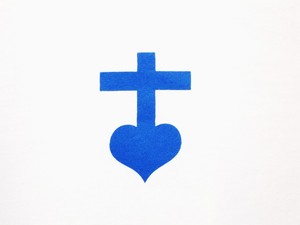       13100 LE THOLONET                               Tél : 06.87.70.15.30           F R A N C E                                      site : parolefraternite.frN° 77                                                                                                 NOËL 2017Chers tous,	 J’envoie cette lettre de « janvier », la veille de Noël, pour vous souhaiter un bon Noël et une heureuse année 2018. Merci à tous ceux qui m’ont écrit et envoyé des messages d’encouragement et de soutiens, depuis le 26 septembre dernier où l’archevêque d’Avignon m’a demandé, ainsi qu’à la Fraternité de la Parole, de partir. 	Je leur réponds par cette lettre. Je les remercie du fond du cœur. C’est grâce à votre aide, grâce à votre prière, grâce à votre soutien, que nous avons réussi à surmonter cette énorme épreuve. Mais aujourd’hui la Fraternité de la Parole est sortie grandie et solidifiée. Je vous le redis, plein de confiance et de foi, comme dans ma lettre précédente du 6 décembre. Nous allons pouvoir continuer de « vivre » dans le diocèse d’Aix-en-Provence. C’est ce que quatre d’entre nous ont demandé à Mgr Dufour en allant le rencontrer à Aix le 31 octobre. Il nous l’a laissé espérer mais en nous disant aussi qu’il voulait « prendre du temps ».	En attendant je suis donc arrivé seul au Tholonet, à côté d’Aix-en-Provence, pour seconder le prêtre du secteur, le Père Bernard Maitte.		Je reviens aussi sur cette lettre aux Ephésiens que j’ai citée dans ma dernière Lettre. « À part cela, devenez forts dans le Seigneur, grâce à sa force et sa puissance.  Portez sur vous toutes les armes de Dieu, de façon à repousser toutes les attaques du diable. Car nos ennemis ne sont pas de chair et de sang : ce sont les Principautés, les Autorités, les maîtres de ce monde obscur, les forces spirituelles mauvaises du monde supérieur. Ayez donc toutes les armes de Dieu, de façon à résister dans les jours difficiles et à défendre votre terrain par tous les moyens. » (Ephésiens 6, 10-13) 	Ensuite Paul cite comme arme : la VERITE, la DROITURE, la PAIX, la FOI, le SALUT, l’ESPRIT, la PAROLE de DIEU, la PRIERE…	L’ennemi irréductible de l’Eglise et des chrétiens, c’est Satan. Lui et les autres esprits du mal agissent dans l’invisible. Sachons discerner dans nos pensées ce qui vient de cet ennemi du genre humain. Cet esprit mauvais agit aussi chez les chrétiens et par les chrétiens, souvent sans qu’ils ne s’en rendent compte. Servons-nous tout le temps de la prière et de la Parole de Dieu. La prière et la Parole de Dieu sont les deux piliers de la Fraternité de la Parole. Grâce à la prière et  la méditation de la Parole de Dieu, nous pourrons rester chaque jour centrer sur le Christ.	A bientôt, le dimanche 7 janvier, au THOLONET.                                                                                              Père Thierry-François« FRATERNITE de la PAROLE »                               23 décembre 2017	                                            3429 route Cézanne		               email : fraterniteparole@gmail.com       13100 LE THOLONET                                      Tél : 06.87.70.15.30        F R A N C E                                            site : parolefraternite.fr                                             Chers frères, sœurs et amis,Nous nous retrouvons le : Dimanche 7 janvier 2018                                   Lieu : LE THOLONET3ème sortie (sortie n° 31, Val Saint André), Autoroute A8 qui traverse AIX-en-PROVENCE quand on vient d’AVIGNON en direction de NICE. Suivre LE THOLONET ( 1er rond-point à droite, 2ème rond-point à droite… tout droit…)A un feu rouge, prendre à gauche direction LE THOLONET (Monter au vieux village situé 3 Km plus haut…)En arrivant en face du château, tournez vers la droite puis stationner sur le parking à gauche, (parking paysager des Infernets)        Monter à pieds à l’église (presbytère accolé à l’église sur le côté gauche)Rendez-vous à partir de 10 hMESSE paroissiale dans l’église à 10h30	Prévenir si vous venez et apportez votre repas.          Pensez aussi à apporter votre Bible !« Je vous ai écrit, mes petits enfants,…que la Parole de Dieu demeure en   vous. » 1 Jean 2, 14« La Parole est près de toi ; elle est dans ta bouche et dans ton cœur, pour que tu la mettes en pratique ! » (Dt 30,14 et Rm 10,8)				A bientôt                         									Père Thierry-François